.Intro		: 8 counts from first hard beat ( after piano intro )¼ Turn Step, Sailor ¼ Turn, Cross, ¼ Turn, Step, Close, Kick Ball StepSkate, Skate ¼ Turn With Flick, Right Shuffle, Sync. Jazz Box ¼ Turn, Right ShuffleStep, ¼ Turn, Cross Shuffle, Mambo, ½ Turn Step, StepRocking Chair, Scuff, ¼ Turn Hitch, Cross, Mambo, Side ShuffleStart again and let the music touch your soulHotel Belle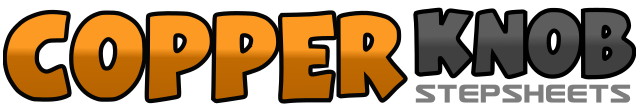 .......Count:32Wall:4Level:Intermediate.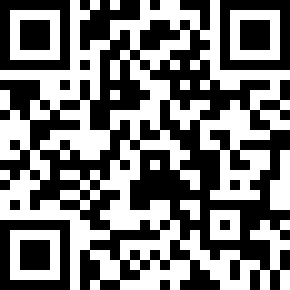 Choreographer:Roy Verdonk (NL) & Wil Bos (NL) - July 2008Roy Verdonk (NL) & Wil Bos (NL) - July 2008Roy Verdonk (NL) & Wil Bos (NL) - July 2008Roy Verdonk (NL) & Wil Bos (NL) - July 2008Roy Verdonk (NL) & Wil Bos (NL) - July 2008.Music:Hotel California - Belle PerezHotel California - Belle PerezHotel California - Belle PerezHotel California - Belle PerezHotel California - Belle Perez........1¼ Turn left step right to right side,2&3Cross left behind right, ¼ Turn left step right next to left, Step left forward4&5Cross right over left, ¼ Turn right step left back, Step right back6Close left next to right7&8Kick right forward, Step right next to left, Step left forward1-2Skate right, Skate left ¼ Turn left and flick right back3&4Step right forward, Step left next to right, Step right forward5&6Cross left over right, ¼ Turn left step back on right, Step left to left side7&8Step right forward, Step left next to right, Step right forward1-2Step left forward, ¼ Turn right3&4Cross left over right, Step right to right side, Cross left over right5&6Rock right forward, Recover, Step right back7-8½ Turn left step left forward, Step right forward1&2&Step left forward, Recover, Step left back, Recover3&4Scuff left next to right, ¼ Turn right hitch left, Cross left over right5&6Rock right to right side, Recover, Step right next to left7&8Step left to left side, Close right next to left, Step left to left side